KARTA ZAPISU DZIECKA DO ŚWIETLICYROK SZKOLNY 2023/2024Dane osobowe dziecka:Dane rodziców/ opiekunów dziecka:Przewidywany czas pobytu dziecka w świetlicy:Codziennie od godz. ………. do godz. …………Tylko po lekcjach.Tylko przed lekcjami.W oczekiwaniu na zajęcia pozalekcyjne…………………………………………Podczas zajęć na basenie.Podczas lekcji religii.Inne………………………………………………………………………………………………..Informacje o osobach odbierających dziecko:Wyrażam zgodę na samodzielny powrót do domu mojego dzieckao godzinie: ………………………Dodatkowe informacje o dziecku (choroby, alergie, obawy, przyzwyczajenia, zdolności):Kędzierzyn-Koźle, dn. ……………………………………….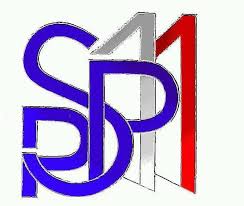 Publiczna Szkoła Podstawowa nr 11Im. W. BroniewskiegoW Kędzierzynie-KoźluNazwisko:Imię:Klasa:Nazwisko i imię matki/opiekuna prawnego:Nazwisko i imię ojca/opiekuna prawnego:Miejsce pracy, tel. kontaktowyMiejsce pracy, tel. kontaktowy:Imię i nazwisko osoby upoważnionej do odbioru:Stopień pokrewieństwa:Nr dowodu osobistego:Podpis matki/opiekuna:Podpis ojca/opiekuna: